SAPTA COLLEGEBACKGROUND SAPTA College was founded with the key objective of promoting professionalism in the addiction field by providing educational programs for addiction counselors, capacity building for treatment centers.  And running evidence based substance used disorder prevention programs.  SAPTA is an acronym for support for addictions preventions prevention and treatments in Africa.It is registered by the ministry of education under Technical & Vocational Education and Training Authority (TIVETA) a tertiary institution to offer courses in chemical dependency of Addiction Counselling.MissionTo provide professional training relevant in the prevention, counselling and treatment of addictions and substance use disorders.Vision (proposed vision)To be the leading provider of evidence based training programs in addiction and substance use disorder management in Africa and beyond.To be the center of excellence in provision of evidence based training program in addictions and substance use disorder management in Africa and beyond.Core ValuesProfessionalismEthical behaviorClient focusTransparency Accountability Non-discrimination (race, gender, culture, religion)OUR TRAINING PROGRAMSDiploma in Chemical Dependency and Addiction Counselling.This course is aimed at developing professional competencies in dealing with clients in recovery or clients in substance use disorders. Our training program is ideal for counsellors and Practitioners working treatment and rehabilitation centers. It is a 16 month course offered in part-time (one day a week) and Distance learning mode Probation officers, social workers, medical to mental health practitioners, HTC counselors, Peer educators, teachers, spiritual leaders, general counselors, human resource personnel, psychologists and persons with interest in addiction management.Certificate in chemical Dependency and Addiction Counselling This is a 5 month basic course aimed at introducing learners to key issues in addiction disorders and their management.  It focuses on personal development, understanding addiction and basic counselling skills in addiction therapy and introduction to the pharmacological aspects of addiction.Universal Treatment Curriculum for Substance Use Disorders (UTC)In collaboration with Colombo plan-ICCE, SAPTA offers UTC for substance use disorders.  This is a Colombo plan International Center for Credentialing and Educator of Addiction Profession (ICCE) series of training curricula developed for training and credentialing of addiction professionals.It aims to enhance the knowledge, skills and competency level of addiction and professionals by providing them with a solid foundational understanding of the science of addiction and latest information on evidence based practices in treatment interventions for clients and families. Also prepares counselors for basic level professional certification.The course can be offered in six consecutive weeks, 7 months one day a week, on in two weeks blocks during school holiday International Certification (ICCE) Training for Addiction ProfessionalsThis is program is offered in collaboration with Colombo. The course prepares people for certification as addiction professionals This credentialing program aims to raise the professionals and bench mark for practitioners in the field. It is offered once a week for 16 weeks Steps to Healthy Living This is an alcohol/drugs/HIV risk reduction psycho-educational program. It comprises of 12 psycho-educational lessons delivered over six week period. It incorporates evidence based substance abuse practices with introduction to AA support groups and relapse prevention. The program is suitable for peer educators and ART adherence counselors working with persons with alcohol and drug problems Professional Development Courses These are 3-5 day training on contextual issues in intervention for addiction Working with families with substance use disorders Counseling interventions for adolescents with substance use disorders Trauma and addiction Work based addiction prevention programsIntegration of alcohol and HIV/AIDSSUDs and other Co-occuring mental DisordersStress and stress, management Understanding chemical dependency for spiritual leaders OUR CONTACTSfrontdesk@sapta.or.ke/marketing@sapta.or.keP.O BOX 2161-00505, Nairobi KenyaTel; 0724511709Corner H 11th Floor Kimathi street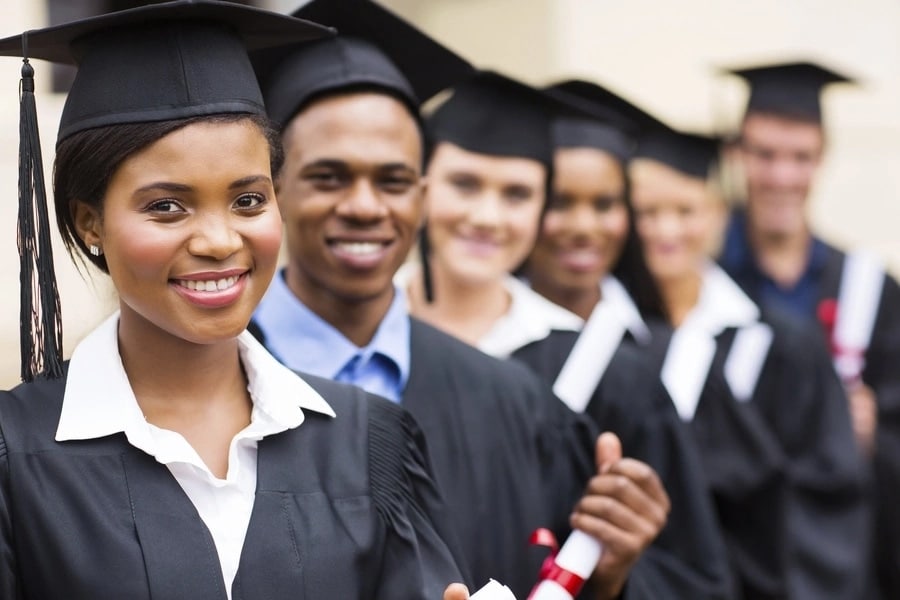 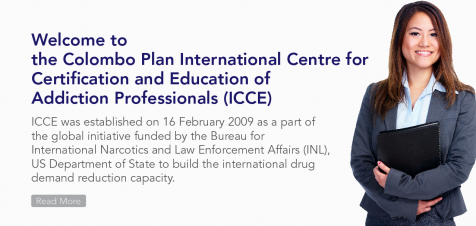 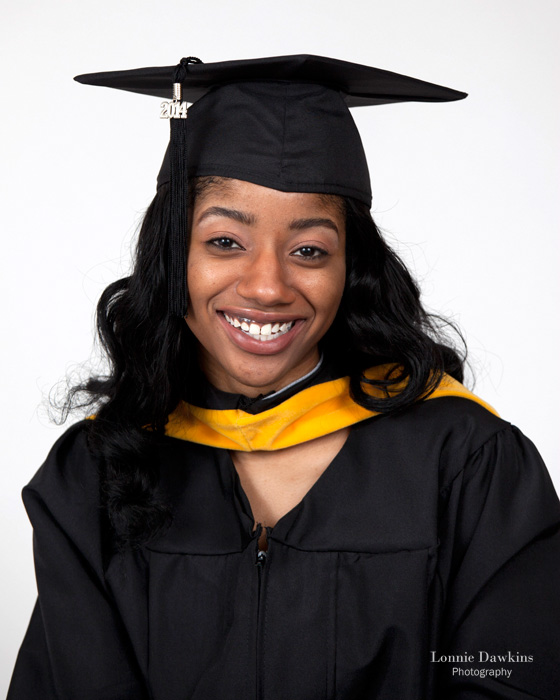 